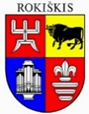 ROKIŠKIO RAJONO SAVIVALDYBĖS TARYBASPRENDIMASDĖL ROKIŠKIO RAJONO SAVIVALDYBĖS TARYBOS 2021 M. KOVO 26 D. SPRENDIMO NR. TS-55  „DĖL ROKIŠKIO RAJONO SAVIVALDYBĖS BENDROJO UGDYMO MOKYKLŲ TINKLO PERTVARKOS 2021–2025 METŲ BENDROJO PLANO PATVIRTINIMO“ PAKEITIMO2024 m. balandžio 25 d. Nr. TS-158RokiškisVadovaudamasi Lietuvos Respublikos vietos savivaldos įstatymo 15 straipsnio 2 dalies 16 punktu, Lietuvos Respublikos švietimo įstatymo 28 straipsnio 8 dalimi, 58 straipsnio 1 dalies 3 punktu ir Mokyklų, vykdančių formaliojo švietimo programas, tinklo kūrimo taisyklėmis, patvirtintomis Lietuvos Respublikos Vyriausybės . birželio 29 d. nutarimu Nr. 768 „Dėl Mokyklų, vykdančių formaliojo švietimo programas, tinklo kūrimo taisyklių patvirtinimo“ (Lietuvos Respublikos Vyriausybės 2023 m. gruodžio 20 d. nutarimo Nr. 995 redakcija), Rokiškio rajono savivaldybės taryba n u s p r e n d ž i a:1. Pakeisti Rokiškio rajono savivaldybės bendrojo ugdymo mokyklų tinklo pertvarkos 2021–2025 metų bendrojo plano, patvirtinto Rokiškio rajono savivaldybės tarybos 2021 m. kovo 26 d. sprendimu Nr. TS-55 ,,Dėl Rokiškio rajono savivaldybės bendrojo ugdymo mokyklų tinklo pertvarkos 2021–2025 metų bendrojo plano patvirtinimo“, priedą ir jį išdėstyti nauja redakcija (pridedama).2. Pripažinti netekusiu galios Rokiškio rajono savivaldybės tarybos 2023 m. kovo 31 d. sprendimą Nr. TS-88 „Dėl Rokiškio rajono savivaldybės tarybos 2021 m. kovo 26 d. sprendimo Nr. TS-55 „Dėl Rokiškio rajono savivaldybės bendrojo ugdymo mokyklų tinklo pertvarkos 2021–2025 metų bendrojo plano patvirtinimo“ pakeitimo“. Savivaldybės meras 				                                             Ramūnas Godeliauskas Rita Elmonienė